NH research template documentsThe following documents are meant as templates and can be adapted for individual study needs.Specific studies may require some or all of the following documents depending on the type of research being conducted.NOTE: a Site Master File is also known as essential documents folder or binder, master file, Investigator site file or site file. Table of contentsDefinition of Site Master Files ‘Table of contents’  This ‘Table of contents’ is a guide if sections are not pertinent to your study they can be deleted and/or other sections added.  The idea is that it is clear where documents are located.  If the documents are stored elsewhere then a ‘note to file’ needs to be completed. This is a statement indicating where that file is kept, e.g. File is stored electronically on the NH S drive in the research department folder. If internal or external monitoring or auditing is carried out this is the file that will be requested.Study team – List the study team and contact detail of all study team personnel. An authority log or delegation list is a list of duties that the study personnel will complete. This lists individually the duties for each person involved in the study. It is a good idea to establish this prior to start-up of the study. Each study personnel can sign to indicate understanding of their role indicating a start and stop time. CV’s licenses, financial disclosures, certifications should be included for key personnel involved with the study at your site. CV’s need to be updated annually and signed and dated.  Store here any financial disclosures that need to be completed as well as any certifications, such as copies of medical licenses and nursing registration. Department licenses such as laboratory licenses can be stored here also.Protocol – keep versions of the protocol here, often these documents are large and space occupying. If they are not going to be printed and kept here then a note to file should be completed indicating where they are kept. If a protocol is superseded it is a good idea to mark in some way that it is not a current protocol being used. For example write on with red pen ‘Superseded by version 2, 15/6/2016’.Investigation Brochure – An Investigation Brochure (IB) is the information regarding a drug or device, it summarises the body of information about the product. Principal investigators will need to sign and date the document indicting receipt of the information. If an IB is superseded it is a good idea to mark in some way that it is not a current. For example write on with red pen ‘Superseded by version 2, 15/6/2016’.Ethics /regulatory – copies or the originals of approval or submission letters submitted to the ethics or governance department. Include any key correspondence. If clinical trial notification is completed then store related files here.Consent – This is the ethically & governance approved versions of the consent. It is a good idea to mark all superseded versions as superseded. Can also keep any ‘tracked changes’ version in this section.  May be necessary to mark clearly the current version especially if copies that are being used to consent participants is being taken from here. Study site specific templates – templated forms if supplied or created can be stored here.Adverse events – Any documentation in regards to adverse events can be stored here. If any identifiable participant detail is included then restricted access to this folder needs to be ensured.  It is a good idea to put any detail with identifiable participant information in participant specific files.Monitoring – File any monitoring specific detail here, internal or external monitoring.Correspondence – Any study specific key correspondence including emails can be stored here.Contractual and financial documents – Any study specific  contract or financial documents  can be filed hereOther documents – file any other miscellaneous documents here, these maybe equipment manuals, publications/manuscripts of use or interest, scoring templates, case report form templates.For questions or concerns regarding setting up your site file please contact nh.research@nh.org.au  CONTACTS LISTAuthority log / site staff delegation of duties HREC No.: Study Title:  Principal Investigator: 										Sponsor: List of Responsibilities:Participant Screening & Enrolment LogSite training LogNOTE TO FILESTUDY:SITE NAME/NUMBERHREC NUMBER:PI:NOTE TO FILEREPORTED BY:		ROLE IN STUDY:  SIGNATURE:  		DATE: SITE INITIATION CHECK-LISTCLOSE-OUT CHECK LIST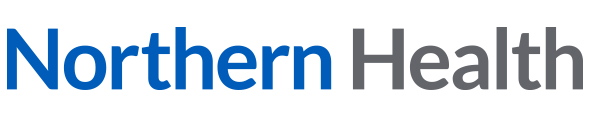 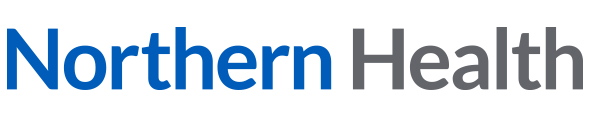 Content  PageSite Master File table of contents2Site Master File contents – definitions 3Contacts list template4Authority log / site staff delegation of duties template5Participant Screening & Enrolment Log6Site training Log7Note to file Version 1 template8Note to file Version 2 template9Site initiation checklist 10Site closure checklist 11Site file spine label 12Section*Site Master File/ Essential documentsStudy documents must be available for audit or inspectionChapter 8 of ICH-GCP provides further detail regarding essential documents Study teamStudy team contact listAuthority log or site staff delegation listCV’s,  licenses, financial disclosure, certificationsProtocol and amendmentsTracked changes versions & clean versionsInvestigation Brochure Tracked changes versions & clean versionsEthics/regulatory/governanceApproval lettersAmendment submissionsCorrespondenceClinical trial notificationsConsentPICF – master & NH site specific approved, tracked changed and cleanStudy site specific formsScreening log templateEnrolment log templateParticipant visit schedule/workflowAdverse eventsAE reports if not included in participant filesProtocol deviation logsMonitoringNH CPF Consent Form/Monitoring logMonitoring reportsCorrespondenceContractual and financial documentsClinical trial agreementBudgetFinancial expenditure records (sundry debtor, invoicing)Study meeting minutes Other documentsHREC Number: 	SSA Number: HREC Number: 	SSA Number: HREC Number: 	SSA Number: Study Title: Study Title: Study Title: Role and NameMeans of ContactContact InformationPrincipal Investigator:Phone:Principal Investigator:Mobile:Principal Investigator:Fax:Principal Investigator:Email:Principal Investigator:Pager:Study Coordinator/Research Nurse:Phone:Study Coordinator/Research Nurse:Mobile:Study Coordinator/Research Nurse:Fax:Study Coordinator/Research Nurse:Email:Associate Investigator:Phone:Associate Investigator:Mobile:Associate Investigator:Fax:Associate Investigator:Email:Associate Investigator:Pager:Associate Investigator:Phone:Associate Investigator:Mobile:Associate Investigator:Fax:Associate Investigator:Email:Associate Investigator:Pager:Pharmacist (if, applicable):Phone:Pharmacist (if, applicable):Mobile:Pharmacist (if, applicable):Fax:Pharmacist (if, applicable):Email:Pharmacist (if, applicable):Pager:Sponsor (if applicable):Phone:Sponsor (if applicable):Mobile:Sponsor (if applicable):Fax:Sponsor (if applicable):Email:CRO (if applicable):Phone:CRO (if applicable):Mobile:CRO (if applicable):Fax:CRO (if applicable):Email:Laboratory:Phone:Laboratory:Mobile:Laboratory:Email:Laboratory:Pager:Laboratory:NameInitialsRole in StudyStart DateEnd DateResponsibilitiesPI SignatureIdentification, screening Obtaining informed consentAdverse event reportingRandomisationMaintenance of Investigator Site File & project documentsData collection & inputEthics & governance documents/reportsBlood Sample CollectionTrainingSpinning blood samplesHREC Number:Study Title:HREC Number:Study Title:HREC Number:Study Title:Protocol Version/Date: Principal Investigator Name: Study Coordinator Name(s): Screening NumberDate Screened(MM/DD/YY)Eligibility Criteria Met(Yes/No)Participant InitialsGender(M/F)EthnicityInformed Consent Signed: (Date or N/ACopy to participant)Reason for Exclusion(Screen Fail, Refused to Participate)ParticipantNumberAssigned (Randomisation)HREC Number:Study Title:Principal Investigator:Date of TrainingTraining Documentation (include version & date) Training summaryTrainer Name Trainer SignatureTrainee Name Trainee SignaturePrint name:_________________________Signature:__________________________Date:______________________________Print name:_________________________Signature:__________________________Date:______________________________Print name:_________________________Signature:__________________________Date:______________________________Print name:_________________________Signature:__________________________Date:______________________________Print name:_________________________Signature:__________________________Date:______________________________Print name:_________________________Signature:__________________________Date:______________________________Print name:_________________________Signature:__________________________Date:______________________________Print name:_________________________Signature:__________________________Date:______________________________Print name:_________________________Signature:__________________________Date:______________________________Print name:_________________________Signature:__________________________Date:______________________________DescriptionSignature (Coordinator, PI, or coinvestigator ) date and time of noteSTUDY PROTOCOL #/NAME:SITE NAME/NUMBER:PARTICIPANT ID (if this Note to File pertains to a participant):ISSUE: Record information here (i.e. issue description, action taken, resolution) ActivityComplete Ensure the Site Initiation Meeting is scheduled and all relevant staff is able to attend - (Investigator, Clinical Research Coordinator, Sponsor or CRA, Pharmacist, other relevant people such as laboratory staff). It is usual to confirm the initiation by letter.Review Investigational Product overview and backgroundReview with investigator and relevant staff their understanding of the protocol, study procedures, investigational product, randomization procedures, un-blinding procedures and timelinesReview that site resources are adequate to conduct the trialReview with investigator and relevant staff Safety Reporting procedures and principles of Good Clinical Practice (ICH-GCP), including informed consent procedures, investigator responsibilities, record keeping and ethics reporting.Review contents of Site Master File to ensure that: The current approved copy of the Protocol, Informed Consent Form & Investigational Brochure are present and align with the ethics committee approval the HREC Approval and Governance Authorisation documentation are present and signed a copy of the CTN/CTX form is present and complete all necessary agreements are present and signed ( Clinical Trial Agreement, Indemnities, Insurance) all site staff CVs are present and signed Laboratory normal ranges and relevant accreditation are presentComplete staff delegations logReview investigational product shipment recordsActivityComplete Ensure all protocol required data has been collectedFinalise accountability and disposition of test drugVerify that all study files are completeDiscuss overall study conduct at the site	Collect final signatures for any data queries, signature logs or reportsDiscuss archiving of original data and documentsDispose of or return any remaining trial specific suppliesFormally close the siteNotify the HREC and site Governance Office that the study has been closed, and study materials archived. Complete and submit final report.